Консультации для родителей «Готовность ребёнка к школе»Готовность к обучению в школе рассматривается на современном этапе развития психологии как комплексная характеристика ребенка, которой раскрываются уровни развития психологических качеств, являющихся наиболее важными предпосылками для нормального включения в новую социальную среду и для формирования учебной деятельности.Физиологическая готовность ребенка к школе.Этот аспект означает, что ребенок должен быть готов к обучению в школе физически. То есть состояние его здоровья должно позволять успешно проходить образовательную программу. Физиологическая готовность подразумевает развитие мелкой моторики (пальчиков), координации движения. Ребенок должен знать, в какой руке и как нужно держать ручку. А также ребенок при поступлении в первый класс должен знать, соблюдать и понимать важность соблюдения основных гигиенических норм: правильная поза за столом, осанка и т. п.Психологическая готовность ребенка к школе.Психологический аспект,  включает в себя три компонента: интеллектуальная готовность, личностная и социальная, эмоционально-волевая. 1. Интеллектуальная готовность к школе означает:- к первому классу у ребенка должен быть запас определенных знаний (речь о них пойдет ниже);- он доложен ориентироваться в пространстве, то есть знать, как пройти в школу и обратно, до магазина и так далее;- ребенок должен стремиться к получению новых знаний, то есть он должен быть любознателен;- должны соответствовать возрасту развитие памяти, речи, мышления.2. Личностная и социальная готовность подразумевает следующее:- ребенок должен быть коммуникабельным, то есть уметь общаться со сверстниками и взрослыми; в общении не должно проявляться агрессии, а при ссоре с другим ребенком должен уметь оценивать и искать выход из проблемной ситуации; ребенок должен понимать и признавать авторитет взрослых;- толерантность; это означает, что ребенок должен адекватно реагировать на конструктивные замечания взрослых и сверстников;- нравственное развитие, ребенок должен понимать, что хорошо, а что – плохо;-ребенок должен принимать поставленную педагогом задачу, внимательно выслушивая, уточняя неясные моменты, а после выполнения он должен адекватно оценивать свою работу, признавать свои ошибки, если таковые имеются.3. Эмоционально-волевая готовность ребенка к школе предполагает:- понимание ребенком, почему он идет в школу, важность обучения;- наличие интереса к учению и получению новых знаний;- способность ребенка выполнять задание, которое ему не совсем по душе, но этого требует учебная программа;- усидчивость – способность в течение определенного времени внимательно слушать взрослого и выполнять задания, не отвлекаясь на посторонние предметы и дела.• Познавательная готовность ребенка к школе.Данный аспект означает, что будущий первоклассник должен обладать определенным комплексом знаний и умений, который понадобится для успешного обучения в школе. Итак, что должен знать и уметь ребенок в шесть-семь лет?1) Внимание.• Заниматься каким-либо делом, не отвлекаясь, в течение двадцати-тридцати минут.• Находить сходства и отличия между предметами, картинками.• Уметь выполнять работу по образцу, например, с точностью воспроизводить на своем листе бумаги узор, копировать движения человека и так далее.• Легко играть в игры на внимательность, где требуется быстрота реакции. Например, называйте живое существо, но перед игрой обсудите правила: если ребенок услышит домашнее животное, то он должен хлопнуть в ладоши, если дикое – постучать ногами, если птица – помахать руками.2) Математика.• Цифры от 0 до 10.• Прямой счет от 1 до 10 и обратный счет от 10 до 1.• Арифметические знаки: « », «-«, «=».• Деление круга, квадрата напополам, четыре части.• Ориентирование в пространстве и на листе бумаги: «справа, слева, вверху, внизу, над, под, за  и т. п.3) Память.• Запоминание 10-12 картинок.• Рассказывание по памяти стишков, скороговорок, пословиц, сказок и т.п.• Пересказ  текста из 4-5 предложений.4) Мышление.• Заканчивать предложение, например, «Река широкая, а ручей…», «Суп горячий, а компот…» и т. п.• Находить лишнее слово из группы слов, например, «стол, стул, кровать, сапоги, кресло», «лиса, медведь, волк, собака, заяц» и т. д.• Определять последовательность событий, чтобы сначала, а что – потом.• Находить несоответствия в рисунках, стихах-небылицах.• Складывать пазлы без помощи взрослого.• Сложить из бумаги вместе со взрослым, простой предмет: лодочку, кораблик.5) Мелкая моторика.• Правильно держать в руке ручку, карандаш, кисть и регулировать силу их нажима при письме и рисовании.• Раскрашивать предметы и штриховать их, не выходя за контур.• Вырезать ножницами по линии, нарисованной на бумаге.• Выполнять аппликации.6) Речь.• Составлять предложения из нескольких слов, например, кошка, двор, идти, солнечный зайчик, играть.• Понимать и объяснять смысл пословиц.• Составлять связный рассказ по картинке и серии картинок.• Выразительно рассказывать стихи с правильной интонацией.• Различать в словах буквы и звуки.7) Окружающий мир.• Знать основные цвета, домашних и диких животных, птиц, деревья, грибы, цветы, овощи, фрукты и так далее.• Называть времена года, явления природы, перелетных и зимующих птиц, месяцы, дни недели, свои фамилию, имя и отчество, имена своих родителей и место их работы, свой город, адрес, какие бывают профессии.Консультация для родителейКонсультация для родителей «Готовность ребенка к школе»ГОТОВНОСТЬ РЕБЕНКА К ШКОЛЕ         Готовность ребенка к обучению в школе является одним из важнейших итогов развития в период дошкольного детства и залогом успешного обучения в школе. У большинства детей она формируется к семи годам. Содержание психологической готовности включает в себя определённую систему требований, которые будут предъявлены ребёнку во время обучения и важно, чтобы он был способен с ними справиться.         Поступление в школу является переломным моментом в жизни ребенка, в формировании его личности. С переходом к  обучению в школе заканчивается дошкольное детство, начинается период школьного возраста.          С приходом в школу изменяется образ жизни ребенка, устанавливается новая система отношений с окружающими людьми, новые задачи, новые формы деятельности.  В дошкольном возрасте ведущий вид деятельности - это игра,  в школьном возрасте  - учебная деятельность. Для успешного выполнения школьных обязанностей необходимо, чтобы к концу дошкольного возраста дети достигли определенного уровня в физическом и психическом развитии.       Под «готовностью к школе» понимают не отдельные знания и умения, а их определённый набор (физическая, психологическая, речевая, социальная, интеллектуальная), хотя уровень их развития может быть разными. Физическая готовность ребенка к школе означает, что ребенок должен быть готов к обучению в школе физически и состояние его здоровья  должно позволять успешно проходить образовательную программу. Психологическая готовность ребенка к школе означает наличие  желания учиться, умения внимательно слушать взрослого.  Социальная готовность ребёнка к школе подразумевает, что ребенок должен быть коммуникабельным, то есть уметь общаться со сверстниками и взрослыми, должен адекватно реагировать на замечания взрослых и сверстников.Интеллектуальная готовность ребёнка к школе означает наличие у него определённых знаний, соответствующих возрасту, развитие памяти, речи, мышления, любознательности. Речевая готовность ребёнка  к школе предполагает сформированность  звуковой стороны речи, фонематических процессов, грамматического строя речи, готовность к звукобуквенному анализу и синтезу звукового состава речи. Какие же можно дать родителям советы по подготовке ребенка к школе:
1. Не травмируйте ребенка, если он - левша, не переучивайте  с левой руки на правую.2.Уделяйте больше внимания развитию  графомоторных навыков у ребенка (схематичному рисованию предметов, штриховке). 3.Уделяйте больше внимания чтению ребёнку на ночь, тем самым вы развиваете у ребёнка умение слушать взрослого. 4. Развивайте у ребёнка мелкие мышцы руки: перекладывание мелких игрушек  пальцами, которые держат ручку; расстегивание и застегивание пуговиц; развязывание и завязывание узелков; завязывание и развязывание лент, шнуровок; плетение закладок, ковриков из ниток и так далее.5. Упражняйте ребёнка в делении слов на слоги ( хлопки, отстукивание, шагание).6. Особое внимание следует уделить развитию умения  ребёнка пересказать любимую сказку, рассказ или сочинить собственную.       Существенное значение для подготовки дошкольников к школе имеет укрепление их здоровья и повышение работоспособности, развитие мышления, любознательности, воспитание определенных нравственно-волевых качеств, формирование элементов учебной деятельности: умение сосредоточиться на учебной задаче, следовать указаниям учителя, контролировать свои действия в процессе выполнения задания.Помните, вы для своего ребенка – самый лучший друг. Находите малейшие поводы, чтобы похвалить его, терпеливо, день за днем помогайте ему преодолевать ошибки!


Важный вопрос. Что означает диагноз: «ваш ребёнок не готов к школе»? Родитель с испугом прочитывает в этой формулировке нечто страшное: «Ваш ребёнок – недоразвитый». Или: «Ваш ребёнок – плохой». Но если речь идёт о ребёнке не достигшем семи лет, то констатируемая неготовность к школьному обучению значит всего лишь то, что она значит. А именно то, что ребёнку с поступлением в школу надо повременить. Он ещё не доиграл. Что такое речевая готовность ребёнка к школе? Особые критерии готовности к школьному обучению предъявляются к усвоению ребенком родного языка как средства общения. Перечислим их. 1. Сформированность звуковой стороны речи. Ребенок должен владеть правильным, четким звукопроизношением звуков всех фонетических групп. 2. Полная сформированность фонематических процессов, умение слышать и различать, дифференцировать фонемы (звуки) родного языка. 3. Готовность к звукобуквенному анализу и синтезу звукового состава речи. 4. Умение пользоваться разными способами словообразования, правильно употреблять слова с уменьшительно-ласкательным значением, выделять звуковые и смысловые различия между словами; образовывать прилагательные от существительных. 5. Сформированность грамматического строя речи: умение пользоваться развернутой фразовой речью, умение работать с предложением. Наличие у первоклассников даже слабых отклонений в фонематическом и лексико-грамматическом развитии ведет к серьезным проблемам в усвоении программ общеобразовательной школы. Задача логопеда — устранить речевые дефекты и развить устную и письменную речь ребенка до такого уровня, на котором он бы смог успешно обучаться в школе. Программа обучения в начальных классах насыщена, ее усвоение детьми, имеющими отклонения в речевом развитии, затруднено. Поэтому на логопедических занятиях не даются заданий сверх программного материала, не перегружает первоклассников дополнительной информацией. Для воспитания полноценной речи нужно устранить все, что мешает свободному общению ребенка с коллективом. Ведь в семье малыша понимают с полуслова и он не испытывает особых затруднений, если его речь несовершенна. Однако постепенно круг связей ребенка с окружающим миром расширяется. Младшие школьники пишут преимущественно так, как говорят, поэтому среди неуспевающих школьников младших классов (в первую очередь по родному языку и чтению) отмечается большой процент детей с фонетическими дефектами. Это одна из причин возникновения дисграфии (нарушения письма) и дислексии (нарушения чтения). Школьники, у которых отклонения в речевом развитии касаются только дефектов произношения одного или нескольких звуков, как правило, учатся хорошо. Такие дефекты речи обычно не сказываются отрицательно на усвоении школьной программы. Дети правильно соотносят звуки и буквы, не допускают в письменных работах ошибок, связанных с недостатками звукопроизношения. Среди этих учащихся неуспевающих практически нет. Отклонения в развитии устной речи создают серьезные препятствия при обучении грамотному письму и правильному чтению. Письменные работы этих детей полны разнообразных специфических, орфографических и синтаксических ошибок. Фонематические и лексико-грамматические нарушения речи не всегда сопровождаются нарушением звукопроизношения и поэтому родители их не замечают. Однако эти нарушения самым серьёзным образом влияют на усвоение ребёнком школьной программы. Подобных осложнений можно избежать, если с ребёнком проводить специальные коррекционные занятия, направленные на исправление дефектов речевого развития. Ни для кого не секрет, что совместная деятельность родителей и специалистов приносит более эффективный результат в коррекционной работе. Основная задача родителей — вовремя обратить внимание на различные нарушения устной речи своего ребенка, чтобы начать логопедическую работу с ним, предотвратить трудности общения в коллективе и неуспеваемость в общеобразовательной школе. Чем раньше будет начата коррекция, тем лучше ее результат. Что могут сделать родители, чтобы обеспечить речевую готовность ребёнка к школе? - создать в семье условия, благоприятные для общего и речевого развития детей; - проводить целенаправленную и систематическую работу по речевому развитию детей и необходимую коррекцию недостатков в развитии речи; - не ругать ребенка за неправильную речь; - ненавязчиво исправлять неправильное произношение; - не заострять внимание на запинках и повторах слогов и слов; - осуществлять позитивный настрой ребенка на занятия с педагогами. Необходимо учитывать важность речевого окружения ребенка. Речь должна быть четкой, ясной, грамотной, родителям необходимо как можно активнее способствовать накоплению словарного запаса детей. Однако часто родители не уделяют должного внимания борьбе с тем или иным речевым нарушением. Это связано с двумя причинами: 1) родители не слышат недостатков речи своих детей; 2) не придают им серьезного значения, полагая, что с возрастом эти недостатки исправятся сами собой. Но время, благоприятное для коррекционной работы, теряется, ребенок из детского сада уходит в школу, и недостатки речи начинают приносить ему немало огорчений. Сверстники высмеивают его, взрослые постоянно делают замечания, а в тетрадях появляются ошибки. Ребенок начинает стесняться, отказываться участвовать в праздниках. Он неуверенно чувствует себя, отвечая на уроках, переживает из-за неудовлетворительных оценок по русскому языку. В такой ситуации критические замечания и требования говорить правильно не дают нужного результата. Ребенку необходимо умело и вовремя помочь. При этом очевидно, что помощь именно родителей в коррекционной работе обязательна и чрезвычайно ценна. Во-первых, родительское мнение наиболее авторитетно для ребенка, а во-вторых, у родителей есть возможность ежедневно закреплять формируемые навыки в процессе повседневного непосредственного общения. Таким образом, благодаря совместной работе учителя-логопеда, педагога- психолога, учителей начальных классов, родителей удаётся своевременно и качественно помочь учащимся преодолеть речевые нарушения, более успешно овладеть программным материалом по русскому языку и чтению, сформировать положительную мотивацию к учебной деятельности, сформировать у учащихся с речевой патологией уверенность в своих возможностях. Воинова Юлия Валерьевна, учитель-логопед, г. Москва 

Источник: http://logoportal.ru/rechevaya-gotovnost-rebyonka-k-shkole-konsultatsiya-dlya-roditeley/.html(Консультация для родителей)Готовность к школе психологическая (синоним: школьная зрелость) — комплекс психических качеств, необходимых ребенку для успешного начала обучения в школе. Включает следующие составляющие:1) мотивационную готовность — положительное отношение к школе и желание учиться;2) умственную или познавательную готовность — достаточный уровень развития мышления, памяти и др. познавательных процессов, наличие определенного запаса знаний и умений;3) волевую готовность — достаточно высокий уровень развития произвольного поведения;4) коммуникативную готовность — способность устанавливать отношения со сверстниками, готовность к совместной деятельности и отношение ко взрослому как к учителю.Мотивационная готовностьПоказатели мотивационной готовности:– желание идти в школу;– правильные представления о школе;– познавательная активность.ВЕДУЩИМИ МОТИВАМИ ЯВЛЯЮТСЯ:Учебный ("хочу учиться в школе, чтобы научиться чему-либо, стать другим, потому что мне нравится учиться"); если до школы у ребенка не было положительного опыта обучения (например, в каком-нибудь кружке), то и учебного мотива не будет.Познавательный ("мне учиться интересно, там много узнают нового, много рассказывают"); одного такого мотива недостаточно для мотивационной готовности, т. к. он довольно быстро себя исчерпывает, проза жизни не интересна.Позиционный (« Я как взрослый», «хочу чувствовать себя взрослым»). Этот мотив связан с изменением отношения взрослого к ребенку со стороны семьи - если игра кажется неважной для взрослых, то учеба - наоборот.Волевая готовность ребенка к школеВолевая готовность заключается в способности ребенка напряженно трудиться, делая то, что от него требует учитель, режим школьной жизни. Ребенок должен уметь управлять своим поведением, умственной деятельностью.Наличие волевых качеств у ребенка поможет ему длительное время выполнять задания, не отвлекаясь на уроке, доводить дело до конца.К 6 годам происходит оформление основных компонентов волевого действия. Но эти элементы волевого действия недостаточно развиты. Выделяемые цели не всегда осознаны и устойчивы. Удержание цели зависит от трудности задания и длительности его выполнения: достижение цели определяется мотивацией.Исходя из этого, взрослый должен:- ставить перед ребенком такую цель, которую бы он не только понял, но и принял ее, сделав своей. Тогда у ребенка появится желание в ее достижении;- направлять, помогать в достижении цели;- приучать ребенка не сдаваться перед трудностями, а преодолевать их;- воспитывать стремление к достижению результата своей деятельности в рисовании, играх-головоломках и т. п.У ребенка должна быть сформирована организованность, умение организовать рабочее место, своевременно начинать работу, уметь поддерживать порядок на рабочем месте в ходе учебной работы.На основе общего развития ребенок перейдет на уровень разумного, управляемого, контролируемого поведения. Посредником в этом процессе всегда является взрослый человек, он направляет и учит контролировать поведение.Ребенок должен уметь:1. Понимать и принимать задачу, ее цель.2. Спланировать свою деятельность.3. Подбирать средства для достижения цели.4. Преодолевать трудности, достигая результат.5. Оценивать результаты деятельности.6. Принимать помощь взрослых при выполнении задания.Все это компоненты произвольного поведения. Данный термин был введен Лидией Ильиничной Божович. Л. И. Божович (1968) выделяет определенный уровень мотивационного развития ребенка, включающий познавательные и социальные мотивы учения:  Широкие социальные мотивы учения, или мотивы, связанные «с потребностями ребенка в общении с другими людьми, в их оценке и одобрении, с желаниями ученика занять определенное место в системе доступных ему общественных отношений»;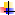   Мотивы, связанные непосредственно с учебной деятельностью, или «познавательные интересы детей, потребность в интеллектуальной активности и в овладении новыми умениями, навыками и знаниями». Ребенок, готовый к школе, хочет учиться потому, что ему хочется знать определенную позицию в обществе людей, открывающую доступ в мир взрослых и потому, что у него есть познавательная потребность, которую не могут удовлетворить дома. Сплав этих двух потребностей способствует возникновению нового отношения ребенка к окружающей среде, названного Л. И. Божович «внутренней позицией школьника» (1968).Новообразование «внутренняя позиция школьника», возникающее на рубеже дошкольного и младшего школьного возраста и представляющее собой сплав двух потребностей – познавательной и потребности в общении со взрослыми на новом уровне, позволяет ребенку включиться в учебный процесс в качестве субъекта деятельности, что выражается в социальном формировании и исполнении намерений и целей, или, другими словами, произвольном поведении ученика.Коммуникативная готовностьСоциально-психологическая, или коммуникативная, готовность ребенка к школе включает три компонента: так называемые коммуникативную, социальную и языковую компетентность. Важно умение ребенка вступать в контакт и взаимодействовать с окружающими, знать общепринятые нормы поведения и уметь считаться с ними на практике.Ребенок, научившийся сопереживанию и эмпатии, успешно адаптируется в коллективе школьников и имеет все предпосылки к успешной самореализации. Коммуникативная готовность воспитанников ДОУ играет немаловажную роль для успешного перехода к самостоятельной школьной жизни, является целью, условием и результатом эффективного педагогического взаимодействия всех участников воспитательно-образовательного процесса. Учитывая возрастные возможности дошкольников, мы говорим об элементарных навыках и знаниях о стилях общения, методах, приемах и средствах коммуникации.В процессе формирования коммуникативной готовности к школе рекомендуется применять активные игровые, коррекционные и развивающие технологии.Интеллектуальная готовностьИнтеллектуальная готовность ребенка характеризуется созреванием аналитических психологических процессов, овладением навыками мыслительной деятельности.КОМПОНЕНТЫ ИНТЕЛЛЕКТУАЛЬНОЙ ГОТОВНОСТИ:Внимание: важным показателем развития внимания является то, что в деятельности ребенка появляется действие по правилу – первый необходимый элемент произвольного внимания.Память: для ребенка 6-7 лет вполне доступно такое задание – запомнить 10 слов, не связанных по смыслу. К 7 годам процесс формирования произвольного запоминания можно считать завершенным.Мышление: совершенствуется наглядно-действенное мышление (манипулирование предметами), улучшается наглядно-образное мышление (манипулирование образами и представлениями). Например, дети этого возраста уже могут понять, что такое план комнаты. С помощью схематичного изображения групповой комнаты дети могут найти спрятанную игрушку. Продолжает совершенствоваться восприятие.Воображение: становится активным – произвольным. А также воображение выполняет еще одну роль – аффективно-защитную. Она предохраняет растущую, легко ранимую душу ребенка от чрезмерно тяжелых переживаний и травм.Основные причины неподготовленности детей к школьному обучению·  Тревожность. Высокая тревожность приобретает устойчивость при постоянном недовольстве учебной работой ребенка со стороны учителя и родителей, обилие замечаний, упреков. Тревожность возникает из-за страха что-то сделать плохо, неправильно. Такой же результат достигается в ситуации, когда ребенок учится хорошо, но родители ожидают от него большего и предъявляют завышенные требования, подчас не реальные.Из-за нарастания тревожности и связанной с ней низкой самооценки, снижаются учебные достижения, закрепляется неуспех. Взрослые, не довольные низкой продуктивностью учебной работы ребенка, все больше и больше сосредотачиваются в общении с ним на этих вопросах, что усиливает эмоциональный дискомфорт.·  Негативистическая демонстративность. Демонстративность – особенность личности, связанная с повышенной потребностью в успехе и внимании к себе со стороны окружающих. Ребенок, обладающий этим свойством, ведет себя манерно. Его утрированные эмоциональные реакции служат средством достижения главной цели – обратить на себя внимание. Причина всего этого – недостаток похвалы. Негативизм распространяется не только на нормы школьной дисциплины, но и на учебные требования учителя. Не принимая учебные задачи, периодически «выпадая» из учебного процесса, ребенок не может овладеть необходимыми знаниями и способами действий, успешно учиться. Таким детям желательно найти возможность самореализации. Лучшее место для проявления демонстративности – сцена. Помимо участия в утренниках, концертах, спектаклях, детям походят другие виды художественной деятельности, в том числе и изобразительная.Но самое главное – снять или хотя бы ослабить подкрепление неприемлемых форм поведения. Задача взрослых – обходиться без нотаций и назиданий, не обращать, как можно менее эмоционально делать замечания и наказывать.·  Мотивационная незрелость часто влечет за собой проблемы в знаниях, низкую продуктивность учебной деятельности.В тех случаях, когда внутренняя позиция школьника не удовлетворена, он может переживать устойчивое эмоциональное неблагополучие: ожидание успеха в школе, плохого отношения к себе, боязнь школы, нежелание посещать ее.Психологическая помощь детям с недостаточной готовностью к школьному обучению должна быть направлена на:·  Формирование положительной Я-концеции.·  Формирование положительной концепции другого человека.·  Формирование мотивации достижения успеха.·  Формирование потребности в общении и коммуникативных умений.Использованная литература:1.  Гуткина Н. Н. Диагностическая программа по определению психологической готовности детей 6-7 лет к школьному обучению «Психологическое образование» 1997 – 235 с.2.  Мухина В. С. «Психология детства и отрочества», М., 1998 – 488 с.3.  Словарь / Под. ред. А. Л. Венгера // Психологический лексикон. Энциклопедический словарь в шести томах / Ред.-сост. Л. А. Карпенко. Под общ. ред. А. В. Петровского. — М.: ПЕР СЭ, 2006. — 176 с.Делитесь:Авторские права       Хочу стать автором Проекты по теме:Консультация для родителей «Подготовка ребенка к школе»г. Богородицк, Тульская область,
учитель-логопед Деревягина Елена Сергеевна
оригинал стать скачатьПодготовить ребенка к школе – не только приобрести ему школьные принадлежности, портфель, форму, создать праздник для ребенка 1 сентября…Настоящая подготовка начинается задолго до этого праздничного дня, лучше – за год или даже за два до школы, и от этого зависят его успехи в обучении.Не перекладывайте свои обязанности на воспитательницу или учительницу первого класса! Для того, чтобы подготовить ребенка к школе, совсем не обязательно иметь педагогическое образование!
Рассмотрим подробнее, какие ошибки возникают у неподготовленных к школе детей на письме:
1) пропуски букв, даже слогов (дерево – дево, цыпленок - цыпенок);
2) перестановки букв (свет - всет);
3) замены букв (солнышко – соныско, крючок – клютёк, замок – самок, бабушка – пабушка и т.д.)
4) слитное написание слов (всаду, наземле…)Да и почерк…Как курица лапой написала!
Всё это – не вина учительницы, а неумение родителей подготовить своего  ребенка к школе.  Чем же это объяснить и как помочь родителям предупредить трудности в овладении ребенком грамотой?Трудности в овладении  структурой слова  заключаются в том, что ребенок до пяти-шести лет слышит и воспринимает  слово как единый звуковой комплекс, которым малыш овладевает в процессе слухоречевой имитационной памяти при восприятии бытовой, ситуативной речи.Кроме того, трудности в овладении ребенком звуковой структурой слова можно объяснить  ещё и тем, что некоторые дети к 5-6 годам ещё не владеют правильным произнесением всех звуков.
Неверное произнесение соноров, шипящих, свистящих, отсутствие твердых либо мягких вариантов звуков  или смешение глухих и звонких  звуков: "д-т", "б-п", "з-с", "ф-в", "ж-ш", "г-к" и др., вариантов смешения и замен звуков, близких по артикуляции, встречаются очень часто.Советы по подготовке ребенка к школе:
1. Во-первых, не травмируйте ребенка, если он - левша, не переучивайте  с левой руки на правую.2. Во-вторых, , учите ребенка схематично рисовать солнце, домик, дерево, человечка, елку, машину, траву и располагать их на листе бумаги прежде, чем приступить к обучению ребенка писать  буквы.3. Следующий необходимый навык -штриховка.Научите ребенка заштриховывать  карандашами раскраски.  Воспитание аккуратности при заштриховывании фигур приведет к свободному владению карандашом, что значительно облегчит обучение написанию прописных букв.4. Для того, чтобы, чтобы ваш малыш хорошо учился в школе, он должен с первых своих дней слышать красивую, четкую речь, не сюсюкайте, говоря с ним.5. Многие авторы большую роль отводят настольным играм, лото по классификации различных предметов обихода,транспорта, животных, , вплоть до более сложных игр, тоже  лото,например, по сказкам А.С. Пушкина. Во время таких игр активность повышается ребенка, он учится подчиняться дисциплине, плану игры.6. Подготовку к школе хорошо говорящего ребенка можно начинать в 4,5 - 5 лет, так как  именно в  этом возрасте малыш становится обучаемым, вы можете помочь ему слышать отдельные звуки. Легче всего дети выделяют гласные звуки о, а, у. Четкое попеременное артикулирование гласных является и хорошей артикуляционной гимнастикой для мышц губ. Затем можно перейти к утрированному  произнесению звуков М-П-Б, Н-Д-Т. Первая группа звуков закрепляет силу мышц губ, вторая – мышц кончика языка. Делать это надо эпизодически, во время игр. Помните, что если у ребенка пяти лет плохое произнесение звуков, то надо срочно обратиться к логопеду! Нарушения речи бывают разные, и сроки их преодоления могут продлиться не один месяц!7. Полезно проводить с ребенком веселую  игру на вычленение из фразы того или иного слова с вопросами: "Муха летает? Дом летает? Пароход плавает? Самолет плавает?"  Затем с перечислением тех предметов, которые летают, плавают, относятся к группе слов, обозначающих посуду, мебель, и т.д.8. В это же время ребенка можно обучать делению слов на слоги при помощи хлопков в ладоши. Ребенок от вас узнает, что такое "звук", "гласный звук", "согласный звук", "твердый, мягкий звук"... Он учится читать. Можно сшить или купить  ему "кассу" букв с кармашками, в которых красным карандашом написаны гласные, другими цветными карандашами написаны звонкие и глухие согласные звуки, и ребенок уже сможет сложить слова: папа, мама, своё имя и другие.9. Далее родители могут по-новому подойти к рассматриванию ребенком картинок, когда он начинает вслушиваться в вопрос и  осмысливать окончания глаголов и существительных: «мальчик поет, сестра и брат поют» и определять, сколько слов во фразах. Ребенок уже вслушивается в вопросы: "Кто? Что делает?",  слышит предлоги и обозначает их буквами при складывании легких фраз.10. Особое внимание следует уделить умению малыша пересказать любимую сказку или рассказ,  с обязательным умением употреблять имена героев фильма или сказки. Учите своё дитя  культуре речи, если вдруг он принесет в дом нецензурное слово, спросите его: "Разве я произношу такие слова? Так говорят только некультурные люди. По радио, телевизору таких слов никто не говорит. Не пачкай такими словами свой  язычок", либо сделайте вид, что не заметили его.11. В пять-шесть лет малыш способен воспринимать  геометрические фигуры (треугольник, квадрат, овал, круг),  знак равенства (как две одинаковые черточки), ему можно показать, написание цифр в пределах десяти, ребенка можно обучить элементарным словам "прибавить" , "отнять", "получится",  решать легкие задачи на вычитание и сложение на знакомых  предметах.12. Ориентироваться в часах пятилетнему малышу  трудновато, но он может уже знать написание некоторых цифр и следить за стрелочками. Кроме часов, хорошо, если ваше чадо будет знать названия нескольких стран и городов.  Малыш должен знать самых известных героев нашей Родины, а также имена нескольких авторов, написавших для детей  сказки.13. Постепенно приучайте ребенка к порядку: свои игрушки малыш должен убирать вместе с вами, а потом – сам. Для карандашей, тетрадей, фломастеров,альбомов должно быть своё место.14. Следите за правильной посадкой ребенка за столом. Если стол высоковат для него, можно на стул подложить книги или подушки.15. Обязательно проверьте остроту слуха и зрения у малыша хотя бы за 1 год до его поступления в школу, т.к.  от их  состояния тоже  зависит его успех или неудачи в школе.16. Для развития мелких мышц руки рекомендуем следующие виды упражнений: перекладывание мелких игрушек  пальцами, которые держат ручку; расстегивание и застегивание пуговиц; развязывание и завязывание узелков; завязывание и развязывание лент, шнуровок; плетение закладок, ковриков из ниток и так далее.Помните,вы для своего ребенка – самый лучший друг. Находите малейшие поводы, чтобы похвалить его, терпеливо, день за днем помогайте ему преодолевать ошибки!


При подготовке консультации использовались материалы следующих авторов:
Бурлакова М.К. Советы логопеда. – М.: В.Секачёв, 2001.
Макарьев И. Если ваш ребенок левша. – СПб., 1995.
Волкова Л.С. Логопедия: учебник для студентов пед. Вузов. – М.: Гуманитар.      изд. центр ВЛАДОС, 2007.Комментарии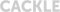 Венгер л. а. :Быть готовым к школе – не значит уметь читать, писать и считать. Быть готовым к школе – значит быть готовым всему этому научитьсяЕсли Вам понравилась данная статья, поделитесь ссылкой на статью с Вашими друзьями и знакомымыми в соц. сетях, используя эту кнопку 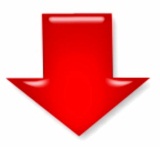 Поделиться…Если у Вас есть своё особое мнение о представленном материале, оставьте свой комментарий в форме ниже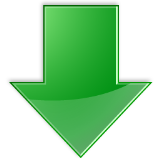 